تذکر: مهلت اعلام نمره پروژه تا پایان وقت اداری آخرین روز از نیمسال تحصیلی که دانشجو اقدام به اخذ پروژه می نماید می باشد. بدیهی است در صورت عدم گزارش نمره در مهلت مقرر طبق ماده آیین نامه آموزشی دانشجو موظف به تمدید درس پروژه می باشد، در غیر این صورت نمره ایشان صفر منظور خواهد شد.تذکر: فرم درخواست پروژه باید حداکثر 2 هفته پس از شروع ترم توسط دانشجو دریافت و تکمیل گردد.فرم شماره 12تاریخ:25/08/1391 موسسه آموزش عالی شمس گنبدفرم درخواست اخذ پروژه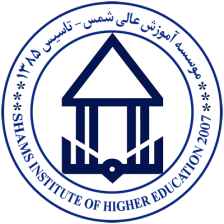 مدیر محترم گروه آموزشی ............................ با سلام احتراما اینجانب/ اینجانبان اسامی ذیل درخواست اخذ واحد پروژه را داریم.موضوع پروژه: ..............................................................................................................................................................................................................شرح مختصرپروژه:..........................................................................................................................................................................................................................................................................................................................................................................................................................................................................................................................................................................................................................................................................................................................................................................................................................................................................................................................................................................................................................................................................................................................................................................نیمسال تحصیلی اخذ پروژه: اول   دوم   تابستان   سال تحصیلی: .......................................مدیر محترم گروه آموزشی ............................ با سلام احتراما اینجانب/ اینجانبان اسامی ذیل درخواست اخذ واحد پروژه را داریم.موضوع پروژه: ..............................................................................................................................................................................................................شرح مختصرپروژه:..........................................................................................................................................................................................................................................................................................................................................................................................................................................................................................................................................................................................................................................................................................................................................................................................................................................................................................................................................................................................................................................................................................................................................................................نیمسال تحصیلی اخذ پروژه: اول   دوم   تابستان   سال تحصیلی: .......................................مدیر محترم گروه آموزشی ............................ با سلام احتراما اینجانب/ اینجانبان اسامی ذیل درخواست اخذ واحد پروژه را داریم.موضوع پروژه: ..............................................................................................................................................................................................................شرح مختصرپروژه:..........................................................................................................................................................................................................................................................................................................................................................................................................................................................................................................................................................................................................................................................................................................................................................................................................................................................................................................................................................................................................................................................................................................................................................................نیمسال تحصیلی اخذ پروژه: اول   دوم   تابستان   سال تحصیلی: .......................................تعداد واحد های گذرانده شده دانشجو برابر ............................. واحد می باشد و جهت اخذ پروژه مجاز می باشد    مجاز نمی باشد                                                                                                                                    تاریخ و مهر و امضا کارشناس آموزشتعداد واحد های گذرانده شده دانشجو برابر ............................. واحد می باشد و جهت اخذ پروژه مجاز می باشد    مجاز نمی باشد                                                                                                                                    تاریخ و مهر و امضا کارشناس آموزشتعداد واحد های گذرانده شده دانشجو برابر ............................. واحد می باشد و جهت اخذ پروژه مجاز می باشد    مجاز نمی باشد                                                                                                                                    تاریخ و مهر و امضا کارشناس آموزشمراتب عدم بدهی دانشجوی فوق الذکر مورد تایید می باشد    مورد تایید نمی باشد                                                             تاریخ و مهر و امضا امور مالیمراتب عدم بدهی دانشجوی فوق الذکر مورد تایید می باشد    مورد تایید نمی باشد                                                             تاریخ و مهر و امضا امور مالیمراتب عدم بدهی دانشجوی فوق الذکر مورد تایید می باشد    مورد تایید نمی باشد                                                             تاریخ و مهر و امضا امور مالیاستاد محترم؛ آقای/خانم ...................................... احتراما جنابعالی به عنوان استاد راهنمای پروژه دانشجو/ دانشجویان فوق معرفی می گردید.                                                                                                                                          تاریخ و مهر و امضا مدیر گروهاستاد محترم؛ آقای/خانم ...................................... احتراما جنابعالی به عنوان استاد راهنمای پروژه دانشجو/ دانشجویان فوق معرفی می گردید.                                                                                                                                          تاریخ و مهر و امضا مدیر گروهاستاد محترم؛ آقای/خانم ...................................... احتراما جنابعالی به عنوان استاد راهنمای پروژه دانشجو/ دانشجویان فوق معرفی می گردید.                                                                                                                                          تاریخ و مهر و امضا مدیر گروهکارشناس محترم آموزش؛ پروژه دانشجو/ دانشجویان در سیستم در نیمسال اول   دوم    تابستان    سال تحصیلی: ........................ ثبت گردد.                                                                                                                                        تاریخ و مهر و امضا مدیر آموزشکارشناس محترم آموزش؛ پروژه دانشجو/ دانشجویان در سیستم در نیمسال اول   دوم    تابستان    سال تحصیلی: ........................ ثبت گردد.                                                                                                                                        تاریخ و مهر و امضا مدیر آموزشکارشناس محترم آموزش؛ پروژه دانشجو/ دانشجویان در سیستم در نیمسال اول   دوم    تابستان    سال تحصیلی: ........................ ثبت گردد.                                                                                                                                        تاریخ و مهر و امضا مدیر آموزش